УПРАЖНЕНИЯ ДЛЯ РЕЧЕВОГО ДЫХАНИЯ  ДЛЯ ДЕТЕЙ С ОВЗ.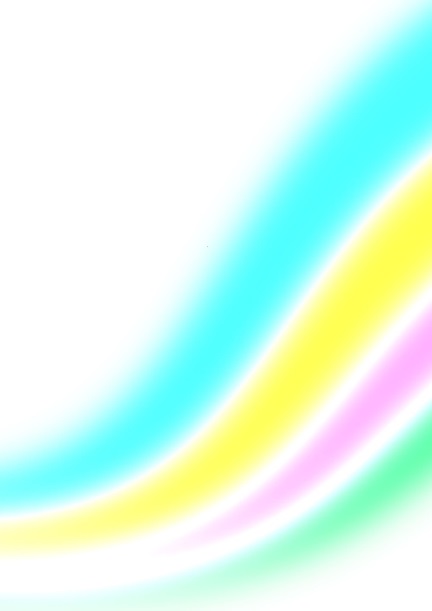 Залогом четкого произношения звуков и ясной дикции является хорошо поставленное речевое дыхание.Для того чтобы звукопроизношение было чистым, нужны сильные, упругие и подвижные органы речи - язык, губы, мягкое небо. Так как все речевые органы состоят из мышц, то, следовательно, они поддаются тренировке.Гимнастика, направленная на развитие органов речи, называется артикуляционной. Такая гимнастика помогает укрепить речевые мышцы и подготавливает базу для чистого звукопроизношения.Важно помнить, что артикуляционная гимнастика является лишь подготовительным этапом в постановке и автоматизации звуков. Непосредственно постановкой звуков занимается только логопед! Также подготовительным этапом является, и дыхательная гимнастика. Здесь на помощь логопедам приходят воспитатели. Они проводят упражнения на развитие речевого дыхания. Для проведения упражнений на развитие речевого дыхания существуют некие правила: - Все упражнения выполняются в указанной последовательности, к следующему упражнению можно переходить только после того, как будет освоено текущее упражнение. -  Гимнастику нужно проводить в состоянии покоя, можно использовать спокойную музыку или специальную расслабляющую музыку для медитаций.Техника выполнения упражнений:воздух набирать через носплечи не подниматьвыдох должен быть длительным и плавнымнеобходимо следить, за тем, чтобы не надувались щеки (для начала их можно придерживать руками)нельзя много раз подряд повторять упражнения, так как это может привести к головокружениюУчитель – логопед: I квалификационной категорииЧикунова Эльмира Асхатовна.